Szituáció: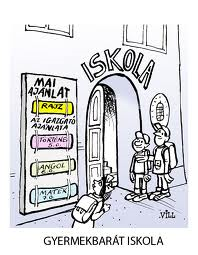 Keresd meg a petneházi iskola címét!    .......Keresd meg a Google térképen az iskolát!Melyik tankerülethez tartozik?         ......Kinek a nevét viseli az iskola?.....Ki volt ő? Mit tudunk róla? Hogyan kapcsolódik a településhez?......Az iskolában ez év októberében alkotó tábort szerveztek. Milyen csoportok voltak, hány fő vett részt az egyes csoportok munkájában? ......Mivel foglalkoztak az egyes csoportok?....... 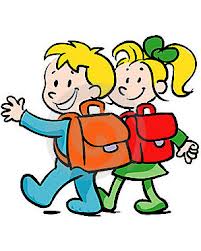 Google térképen keresd meg, hogy hol laksz! Nézd meg, hogy milyen távol van a petneházi iskola az otthonodtól! (útvonaltervező) Hogy jutsz el odáig? Milyen közlekedési eszközöket használhatsz?.....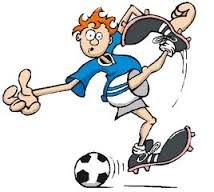 Van-e Petneházának focicsapata?   ......Mi a neve?......Másolj ide egy csapatképet!......Melyik bajnokságban játszik? Melyik csoportban?......Kivel játszott a 4.fordulóban?.....Hány órakor kezdődött a mérkőzés?......Mi lett az eredmény?.....Hanyadik helyen áll most a csapat?......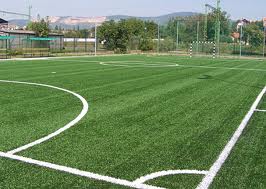 Mi a csapat elérhetősége?......Hol van a focipálya? Címe?És keresd meg, hogy tudnál eljutni a focipályára? (útvonaltervező)......